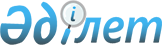 О внесении изменений в приказ исполняющего обязанности Председателя Агентства Республики Казахстан по регулированию естественных монополий и защите конкуренции от 8 сентября 2004 года № 375-ОД "О Правилах утверждения временных понижающих коэффициентов к тарифам (ценам, ставкам сборов) на регулируемые услуги магистральной железнодорожной сети и железнодорожных путей с объектами железнодорожного транспорта по договорам концессии"
					
			Утративший силу
			
			
		
					Приказ Председателя Агентства Республики Казахстан по регулированию естественных монополий от 14 мая 2014 года № 102-ОД. Зарегистрирован в Министерстве юстиции Республики Казахстан 2 июня 2014 года № 9477. Утратил силу приказом и.о. Министра национальной экономики Республики Казахстан от 31 июля 2015 года № 580

      Сноска. Утратил силу приказом и.о. Министра национальной экономики РК от 31.07.2015 № 580 (вводится в действие по истечении десяти календарных дней после дня его первого официального опубликования).      В соответствии с подпунктом 2) статьи 12-1 и подпунктом 5) пункта 1 статьи 14-1 Закона Республики Казахстан от 9 июля 1998 года «О естественных монополиях и регулируемых рынках», ПРИКАЗЫВАЮ:



      1. Внести в приказ исполняющего обязанности Председателя Агентства Республики Казахстан по регулированию естественных монополий и защите конкуренций от 8 сентября 2004 года № 375-ОД «О Правилах утверждения временных понижающих коэффициентов к тарифам (ценам, ставкам сборов) на регулируемые услуги магистральной железнодорожной сети и железнодорожных путей с объектами железнодорожного транспорта по договорам концессии» (зарегистрированный в Реестре государственной регистрации нормативных правовых актов за № 3092, опубликованный в «Официальной газете» в октябре 2004 года № 40), следующие изменения:



      в Правилах утверждения временных понижающих коэффициентов к тарифам (ценам, ставкам сборов) на регулируемые услуги магистральной железнодорожной сети и железнодорожных путей с объектами железнодорожного транспорта по договорам концессии, утвержденных указанным приказом:



      пункт 4 изложить в следующей редакции:

      «4. Временный понижающий коэффициент устанавливается на основе расчета экономической эффективности и целесообразности этой меры для государства, оператора магистральной железнодорожной сети, концессионера и потребителя и/или концессионера. 

      Экономическая эффективность утверждения временного понижающего коэффициента определяется, получением доходов или сокращением потерь доходов оператора магистральной железнодорожной сети и концессионера, потребителя и/или концессионера».



      пункт 7 изложить в следующей редакции:

      «7. Критериями целесообразности утверждения временных понижающих коэффициентов к тарифам (ценам, ставка сборов) на регулируемые услуги магистральной железнодорожной сети и железнодорожных путей с объектами железнодорожного транспорта по договорам концессии являются:

      1) заявленный грузооборот превышает (сохраняет) фактический грузооборот за соответствующий период предыдущего года. 

      В случае сохранения грузооборота представляется заключение соответствующего отраслевого государственного органа о невозможности дальнейшего наращивания объемов производства; 

      2) возможность использования незадействованных или слабо задействованных участков магистральной железнодорожной сети и железнодорожных путей с объектами железнодорожного транспорта по договорам концессии. 

      Незадействованность или слабая задействованность участков магистральной железнодорожной сети должна быть подтверждена заключением компетентного органа; 

      3) экологическая опасность побочной продукции промышленного производства. 

      Экологическая опасность побочной продукции промышленного производства должна быть подтверждена заключением уполномоченного государственного органа в области охраны окружающей среды Республики Казахстан. В случае соответствия критерию, указанному в настоящем подпункте, утверждение временных понижающих коэффициентов производится только при соблюдении критерия, предусмотренного подпунктом 1) настоящего пункта Правил; 

      4) обеспечение равных тарифных условий по доступу к регулируемым услугам магистральной железнодорожной сети и железнодорожных путей с объектами железнодорожного транспорта по договорам концессии; 

      5) социальная значимость пассажирских перевозок.

      Социальная значимость пассажирских перевозок должна быть подтверждена компетентным органом, с указанием перевозчика, осуществляющего пассажирские железнодорожные перевозки, с указанием маршрута, составности, суммы субсидий;

      6) повышение конкурентоспособности транспортных систем государств-членов ЕврАзЭС на мировом рынке транспортных услуг; 

      7) создание благоприятных условий для осуществления перевозок грузов по территории государств-членов ЕврАзЭС; 

      8) привлечение новых грузопотоков, ранее не осуществляемых по железным дорогам государств-членов ЕврАзЭС; 

      9) возможность переориентации грузопотоков на альтернативные маршруты транспортировки грузов;

      10) сокращение потерь доходов оператора магистральной железнодорожной сети при снижении объемов перевозок грузов (казахстанской продукции), направляемых за пределы Республики Казахстан, а также используемых для производства казахстанской продукции, направляемой за пределы Республики Казахстан, если такое снижение связано с ухудшением конъюнктуры рынков сбыта (уменьшением объемов реализации или снижением цен).

      Временный понижающий коэффициент применяется к тарифам на регулируемые услуги магистральной железнодорожной сети при перевозке определенных видов грузов, в соответствии с критерием, указанным в абзаце первом настоящего подпункта, конкретного казахстанского производителя по заявленному маршруту.».



      2. Департаменту по регулированию в сфере транспортной инфраструктуры Агентства Республики Казахстан по регулированию естественных монополий обеспечить:

      1) в установленном законодательством порядке государственную регистрацию настоящего приказа в Министерстве юстиции Республики Казахстан;

      2) опубликование настоящего приказа на интернет-ресурсе Агентства Республики Казахстан по регулированию естественных монополий, после официального опубликования в средствах массовой информации.



      3. Департаменту административной работы Агентства Республики Казахстан по регулированию естественных монополий после государственной регистрации настоящего приказа в Министерстве юстиции Республики Казахстан: 

      1) обеспечить в установленном законодательством порядке его опубликование в официальных средствах массовой информации с последующим представлением в Юридический департамент Агентства Республики Казахстан по регулированию естественных монополий сведений об опубликовании;

      2) довести его до сведения структурных подразделений и территориальных органов Агентства Республики Казахстан по регулированию естественных монополий;

      3) в срок не превышающий десяти календарных дней направить копию в бумажном и электронном носителе для официального опубликования в Информационно-правовой системе «Әділет».



      4. Контроль за исполнением настоящего приказа возложить на заместителя Председателя Агентства Республики Казахстан по регулированию естественных монополий Дуйсебаева А.Ж.



      5. Настоящий приказ вводится в действие по истечении десяти календарных дней после дня его первого официального опубликования.       Председатель                               М. Оспанов      «СОГЛАСОВАН»

      Исполняющий обязанности министра 

      индустрии и новых технологий

      Республики Казахстан

      ______________ А. Рау

      от 19 мая 2014 года      «СОГЛАСОВАН»

      Министр транспорта

      и коммуникаций

      Республики Казахстан

      ______________Ж. Касымбек

      от 19 мая 2014 года      «СОГЛАСОВАН»

      Министр экономики и

      бюджетного планирования

      Республики Казахстан

      ______________ Е. Досаев

      от 26 мая 2014 года
					© 2012. РГП на ПХВ «Институт законодательства и правовой информации Республики Казахстан» Министерства юстиции Республики Казахстан
				